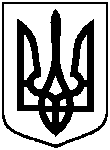 СУМСЬКА МІСЬКА ВІЙСЬКОВА АДМІНІСТРАЦІЯСУМСЬКОГО РАЙОНУ СУМСЬКОЇ ОБЛАСТІНАКАЗвід 29.12.2023 року			№ 143-СМР Розглянувши звернення юридичної особи, надані документи, відповідно до статті 20, 79-1 Земельного кодексу України, статті 50 Закону України «Про землеустрій», абзацу другого частини четвертої статті 15 Закону України «Про доступ до публічної інформації», враховуючи рекомендації постійної комісії з питань архітектури, містобудування, регулювання земельних відносин, природокористування та екології Сумської міської ради (протокол від                         28 вересня 2023 року № 70), керуючись статтею 15 Закону України «Про правовий режим воєнного стану»НАКАЗУЮ:1. Надати Акціонерному товариству «Сумиобленерго» () дозвіл на розроблення проекту землеустрою щодо відведення земельної ділянки за адресою: м. Суми, вул. Олександра Коваленка, 42/1, площею 0,8350 га, кадастровий номер 5910136600:20:032:0075 у зв’язку зі зміною її цільового призначення із земель житлової та громадської забудови; для іншої житлової забудови (код виду цільового призначення - 02.07) на землі промисловості, транспорту, електронних комунікацій, енергетики, оборони та іншого призначення; для розміщення, будівництва, експлуатації та обслуговування будівель і споруд об’єктів передачі електричної енергії (код виду цільового призначення-14.02), яка перебуває у користуванні Акціонерного товариства «Сумиобленерго» на підставі договору оренди земельної ділянки, укладеного 01 лютого 2023 року (номер запису про інше речове право в Державному реєстрі речових прав на нерухоме майно: 49329664 від 20 лютого 2023 року).	2. При розробленні проекту землеустрою щодо відведення земельної ділянки у зв’язку зі зміною її цільового призначення врахувати те, що земельна ділянка знаходиться в межах проектної санітарно-захисної зони об’єктів електропостачання та частково потрапляє в межі червоних ліній проектної магістральної вулиці Соколина.Начальник Сумської міськоївійськової адміністрації					    Олексій ДРОЗДЕНКОВиконавець: Клименко ЮрійПро надання Акціонерному товариству «Сумиобленерго» дозволу на розроблення проекту землеустрою щодо відведення земельної ділянки у зв’язку зі зміною її цільового призначення за адресою: м. Суми, вул. Олександра Коваленка, 42/1, площею 0,8350 га